International Theatre Institute ITI
World Organization for the Performing Arts


International Dance Day 2022 – 29 April

Biography of KANG Sue-jin, South Korea
Dancer, Artistic Director of the Korean National Ballet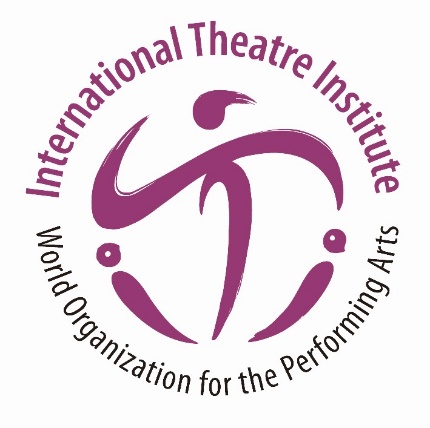 English (original) 
KANG Sue-jin (born in 24 April 1967), Artistic Director of Korean National Ballet.Honorary doctorate degree in the Department of Dance, Sookmyung Women's University in Seoul, Republic of Korea. Stuttgart Ballet soloist and principal dancer for over 15 years. Appointed as “Kammertanzerin (Royal Court Dancer)”, Germany, in 2007. Honorary Ambassador of the PyeongChang 2018 Winter Olympics.KANG Sue-jin uses her fame and her artistic skills for introducing disabled children to dance.Awards/Honors1985 Prix de Lausanne, Scholarship 1990 President Prize, Republic of Korea1999 Prix Benois de la Danse, Best Female Dancer1999 Order of Cultural Merit, Bogwan, Republic of Korea2001 The 9th KBS Global Korean Award, Arts & Culture Category 2002 The Ho-Am Foundation, Ho-Am Prize, The Arts2007 John Cranko Association, John Cranko Award, Germany 2007 Order of Civil Merit, Seokryu Medal, Republic of Korea 2014 Order of Merit of Baden- Württemberg, Germany2014 The Kowoon Foundation, The Kowoon Cultural Award2015 Ministry of Culture, Sports and Tourism of Korea, Sejong Cultural Award, Art and Culture2015 Association of Korean Journalists, Proud Korean Award, Art and Culture2016 Paradise Culture Foundation, Paradise Award, Special Merits 2016 Korean-German Society, 9th Mirok-Li Prize2017 The 7th Korea Wave Awards, Award for Service of Excellence in Pure Art More info
http://www.korean-national-ballet.kr/en/staff/artistic_list 
https://en.wikipedia.org/wiki/Kang_Sue-jin 